Oppgave  (V2015 del1, 2 poeng)Du har en boks med form som et rett, firkantet prisme og en boks med form som en sylinder. De to boksene er like høye. Grunnflaten i det rette, firkantede prismet er et rektangel med sider 7 cm og 4 cm. Radius i sylinderen er 3 cm.Hvilken boks har størst volum?Oppgave  (V2015 del1, 2 poeng)Et vindu har form som et rektangel. Vinduet er 6 dm bredt og 7 dm høyt.Gjør beregninger og avgjør om det er mulig å få en kvadratisk plate med sider 9 dm inn gjennom vinduet.Oppgave  (V2015 del1, 2 poeng)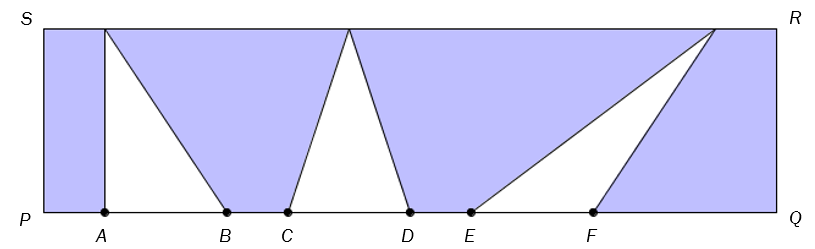 Figuren ovenfor viser et rektangel .  og .Bestem arealet av det blå området.Oppgave  (V2015 del1, 2 poeng)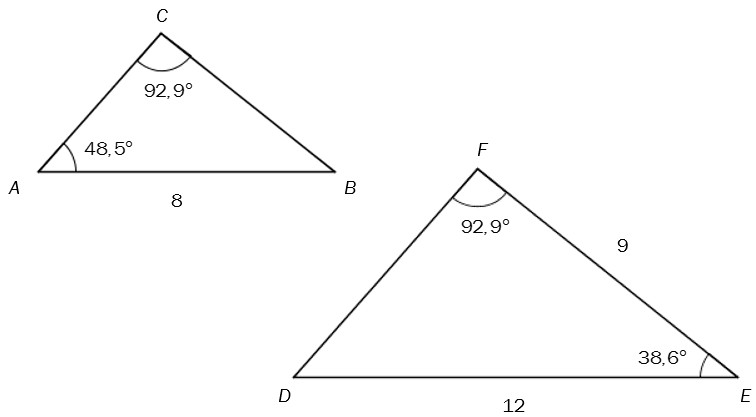 Forklar at de to trekantene ovenfor er formlike.Bestem lengden av siden BC ved regning.Oppgave  (H2014 del1, 4 poeng)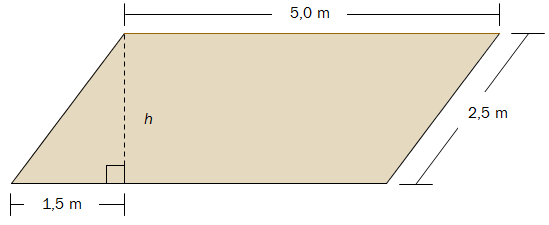 Et blomsterbed har form som et parallellogram. Se skissen ovenfor.Vis ved regning at høyden h i parallellogrammet er 2,0 m.
Du skal legge et lag med 10 cm jord i hele blomsterbedet. Du kjøper jord i sekker. I hver sekk er det 35L..Hvor mange sekker trenger du?Oppgave  (V2014 del1, 3 poeng)Løs likningen
Et trapes har et areal på 9 cm2. Høyden i trapeset er 3 cm, og den ene av de parallelle sidene er 4 cm. Bestem lengden av den andre av de parallelle sidene.Oppgave  (H2013 del1, 2 poeng)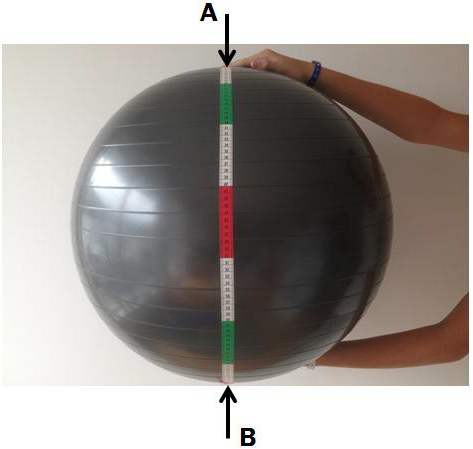 Maria lurer på hvor stor diameter en ball har. Hun måler langs ballens overflate og finner at det er ca. 100 cm fra A til B. Se bildet ovenfor.Gjør overslag, og bestem omtrent hvor stor diameter ballen har.Oppgave  (H2013 del1, 2 poeng)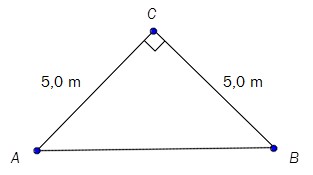 Et område har form som vist på figuren ovenfor.Avgjør ved regning om avstanden fra A til B er lengre enn 7,0 m.Oppgave  (H2013 eksempel del1, 2 poeng)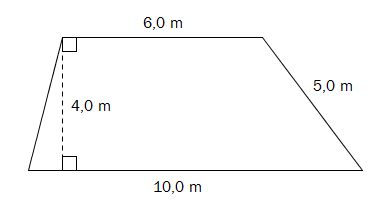 Et område har form som vist på figuren ovenfor. Bestem arealet av området.Oppgave  (V2013 del1, 4 poeng)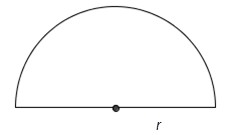 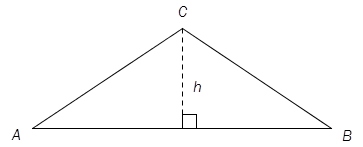 Et område har form som en halvsirkel med radius r  1,0 m. Et annet område har form som en likebeint , der  AB  3,0 m og høyden h  1,0 m. Se figurene ovenfor.Gjør beregninger og avgjør

a) hvilket av de to områdene som har størst areal. b) hvilket av de to områdene som har størst omkrets.Oppgave  (V2013 del1, 3 poeng)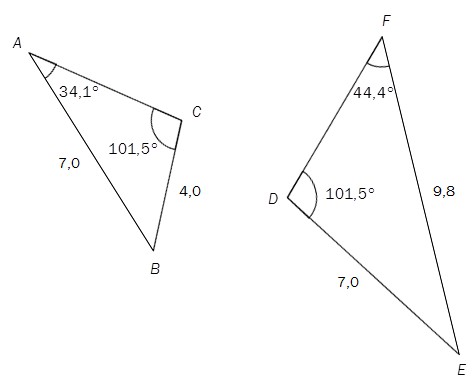 Vis at de to trekantene ovenfor er formlike.Bestem lengden av sidene  og .